Titus Johnson BiographyTitus Johnson started his career in Australia with Australian Airlines in 1991 and later joined London City Airport marketing the Airport to both passengers and Airlines.In 1995 after a meeting with an Airline owner in Antwerp Belgium, a handshake as a contract and a commitment to build the Airline at London City Airport, Titus joined VLM Airlines. Over the following ten years he held a number of senior commercial roles reporting directly to the CEO and played an integral part in developing the Airlines expansion into the UK domestic and European market, enabling it to become consecutively profitable and the largest slot holder at London City Airport prior to its sale to the Air France / KLM Group. He then joined the travel technology company Sabre as an Airline Director responsible for Airlines including British Airways, one of Sabre’s most significant global Airline customers.Titus joined Air Berlin in 2006 as their Country Manager for the UK and Ireland, and was promoted to Vice President Sales and Marketing Americas in 2012, moved to the USA and led the Airline during their very fast and significant long-haul expansion into the Americas markets. The Airline developed rapidly from a seasonal transatlantic airline to a significant year-round, major US gateway transatlantic oneworld alliance carrier with a fully flat bed business class product.In March 2015, Titus joined Thomas Cook Group Airlines as their Vice President North America and Caribbean with the responsibility to grow Condor Airlines market share and revenues and develop the new Thomas Cook Airlines operation and brand in the Americas. From March 2015 to February 2017, 11 new North American and Caribbean gateways/markets were successfully launched.On 1 March 2017, Titus launched AIRSPAN, a specialist agency and practice promoting international travel products within the North American markets. AIRSPAN are based in Washington DC, the heart of the robust and influential East Coast markets.Titus was born in London UK and holds an MSc in Air Transport Management from City University School of Engineering & Mathematical Science London.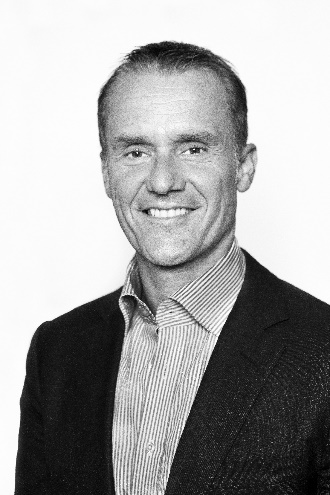 